Vegan -Time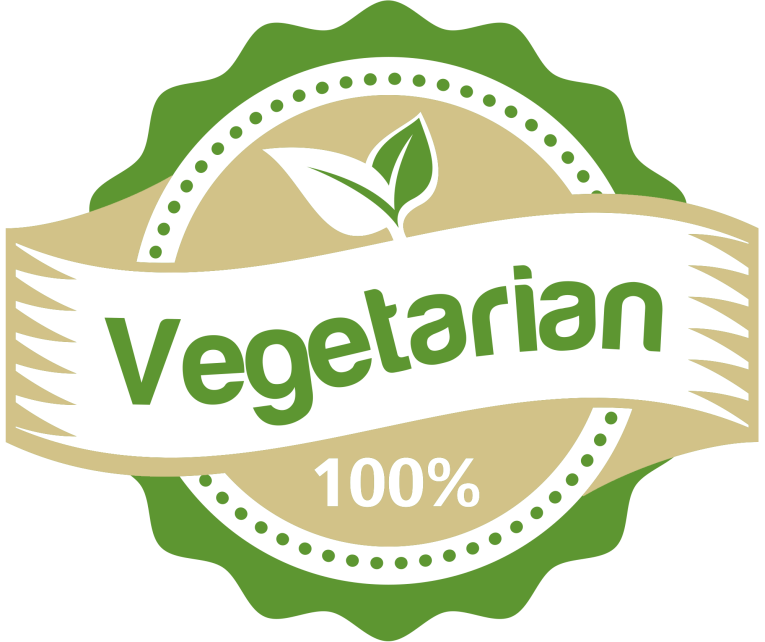 Брошюра проекта Фурмановой Яны и Соболевой НаталиМы представляем проект “Vegan-Time”. В рамках нашего проекта мы создали брошюру на тему вегетарианство. Содержание брошюры:История происхождения вегетарианства Сколько вегетарианцев в мире?Направления в вегетарианствеЧем можно заменить мясо?Интересные факты о вегетарианствеРецепты вегетарианских блюдСтоль популярное ныне слово «вегетарианец» впервые было произнесено в первой половине XIX столетия в «Британском вегетарианском обществе».  Но само явление появилось гораздо раньше.Древняя ИндияВпервые вегетарианство зародилось именно в Древней Индии. Этому послужили многие причины, в том числе:1) Ахимсы – зарождение принципа ненасилия к животным2) Зарождение хатха-йоги, системы, которая позволяет человеку совершенствоваться физически и духовно.3)  Вегетарианцы становятся более здоровыми, сильными духом, культурно развитыми людьми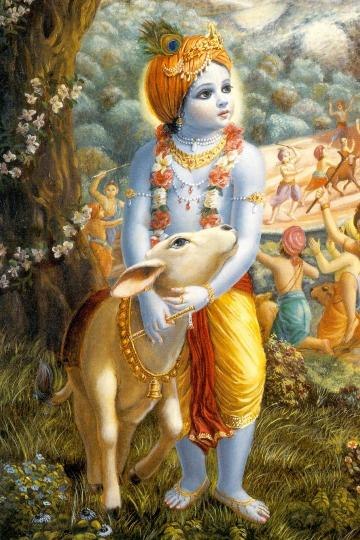 Древний ЕгипетЖрецы верили, что отказ от мяса является необходимым для успешного общения с богами, просветления духа и проведения таинственных ритуалов.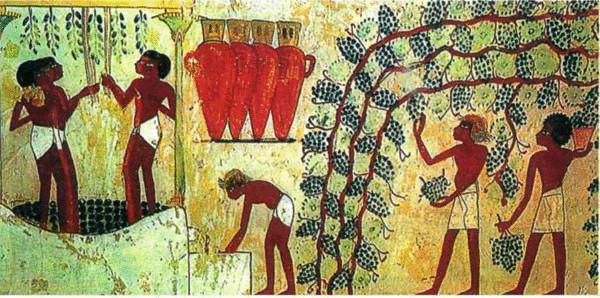 Древняя ГрецияВеликие греческие философы – Сократ, Пифагор и Платон придерживались вегетарианского образа жизни. Многие жители Древней Греции  верили в переселение душ. 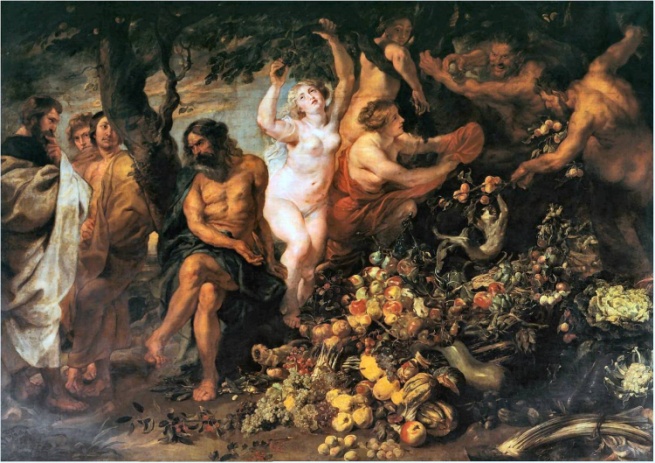 Древний Рим, СпартаВсем известно, что спартанцы обладали огромной силой и выносливостью. Возможно, именно вегетарианский образ жизни помог им быть столь успешными. Сколько вегетарианцев в мире?В наше время стала очень популярна тема вегетарианства. Много людей во всем мире стали придерживаться этому направлению. По статистике, на 2015 год насчитывается около 1 миллиарда вегетарианцев во всем мире. И этот показатель растет с каждый годом. Большинство вегетарианцев сосредоточено в Индии – на ее территории проживает около 500 миллионов вегетарианцев. 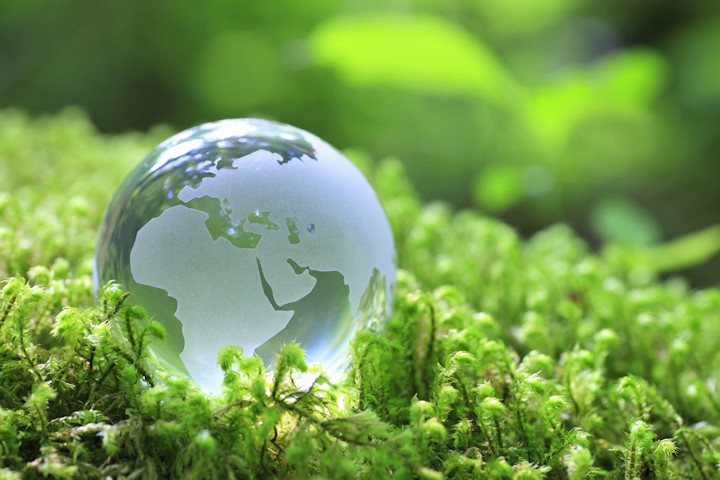 Существует множество видов вегетарианства. В таблице ниже приведены основные направления.* - овощи и фрукты, не подверженные термической обработкиЧем можно заменить мясо?В природе существует огромное количество продуктов, способных заменить мясо и мясопродукты. Огромные и сильные слоны, бегемоты, лошади, знаменитые спортсмены совершенно не страдают от недостатка белка или отсутствия “незаменимых” аминокислот.  Желудочно-кишечный тракт человека наиболее приспособлен к растительной пище.Это интересно.диета на растительной основе повышает обмен веществ в организме человека, в результате чего организм сжигает калории до 16% быстрее, чем тело мясоеда.Первое Вегетарианское общество было образовано в Англии, в 1847 году. Цель общества заключалась в том, чтобы показать людям, что это возможно — быть здоровым без употребления мяса.Количество убитых на мясо животных каждый час, только в США — 500 000.Известные вегетарианцы включают Леонардо да Винчи, Генри Форд, Брэд Питт, Альберт Эйнштейн и Оззи Осборн, Пифагор, Лев Толстой, Адольф ГитлерРецепты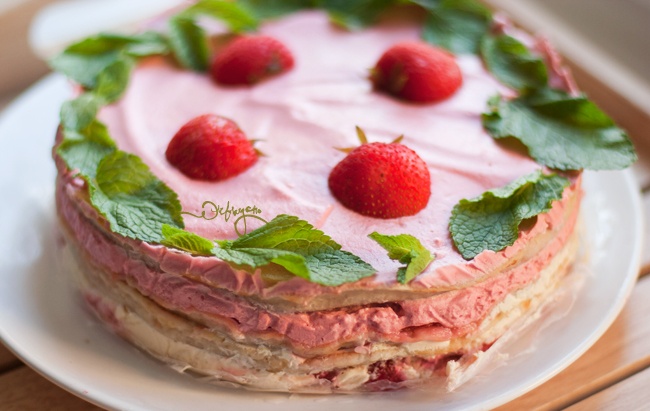 Блинный торт с клубникой и сыром тофуСыр тофу («соевый творог») — пищевой продукт из соевых бобов, богатый белком. Тофу обладает нейтральным вкусом, что является одним из преимуществ тофу и позволяет универсально использовать его в кулинарии.Ингредиенты для приготовления торта:4 (или больше) блина
250-400 г клубники (свежей и/или замороженной)
1 пачка (350 г) мягкого тофу
4 ст. л. лимонного сока
5-6 ст. л. меда
1 ч. л. ванильного экстракта
90-130 г какао-маслаВ блендере взбиваем сыр тофу, клубнику, лимонный сок, мед и ванильный экстракт. Тем временем растопим на водяной бане какао-масло, нарезанное кусочками. Полностью растопленное масло вливаем в крем, еще раз хорошенько взбиваем.На дно формы кладем блин и покрываем его кремом. Накрываем другим блином и так делаем с остальными блинами. Последний блин покрываем кремом, разравниваем его и выкладываем кусочки клубники. Ставим торт в холодильник, чтобы крем застыл на 2-3 часа.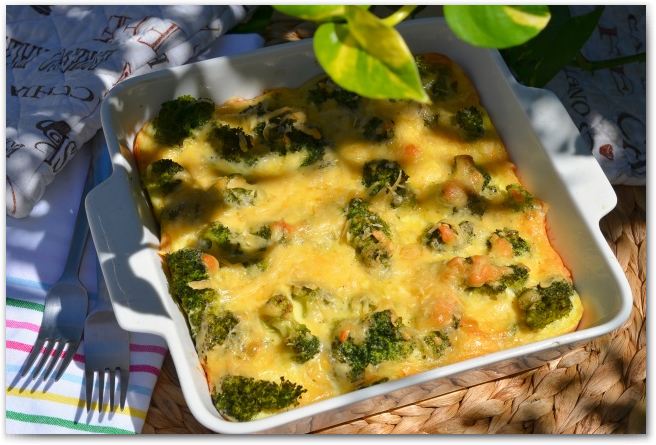 Запеканка с брокколи и картофельным пюреИнгредиенты для приготовления запеканки:2 стакана вареных соцветий брокколи
2 стакана картофельного пюре
любого сыр, который плавится
измельченные крекерыРазогреваем духовку до 180 градусов. 
Берем форму для запекания и смазываем его сливочным маслом. Присыпаем дно панировкой и выкладываем картофельное пюре, наверх кладем брокколи и присыпаем все сыром. Ставим форму в разогретую духовку примерно на 10-12 минут, пока не расплавится сыр. Достаем запеканку из духовки и посыпаем измельченными крекерами. Овощи и фруктыЯйцаМолокоМедЛакто-ово-вегетарианцыДаДаДаДаЛакто-вегетарианцыДаНетДаДаОво-вегетарианствоДаДаНетДаВеганствоДа*НетНетНе всегдаФрукторианствоДаНетНетНетБобовые растения (соя, горох, фасоль)Соя – лидер среди бобовых. Содержит больше протеинов, чем мясо (в 1 кг сои столько же протеинов, сколько в 3 кг говядины). Витамины группы В (В1, В2, В6).Рекордное количество содержания белка. Очищает кишечник и нормализует работу пищеварения. Быстрое усвоение и отсутствие «плохого» холестерина.Злаки (овёс, гречка, пшеница)Гречка – на первом месте среди злаков по содержанию протеинов и железа. Способна улучшить кроветворение и способность организма бороться с инфекциями. Помогают контролировать весОрехи (грецкий орех, миндаль, кешью, фундук)Содержат большое количество белковСтимулируют работу мозгаулучшают памятьборются с депрессиейпридает сил и выносливость